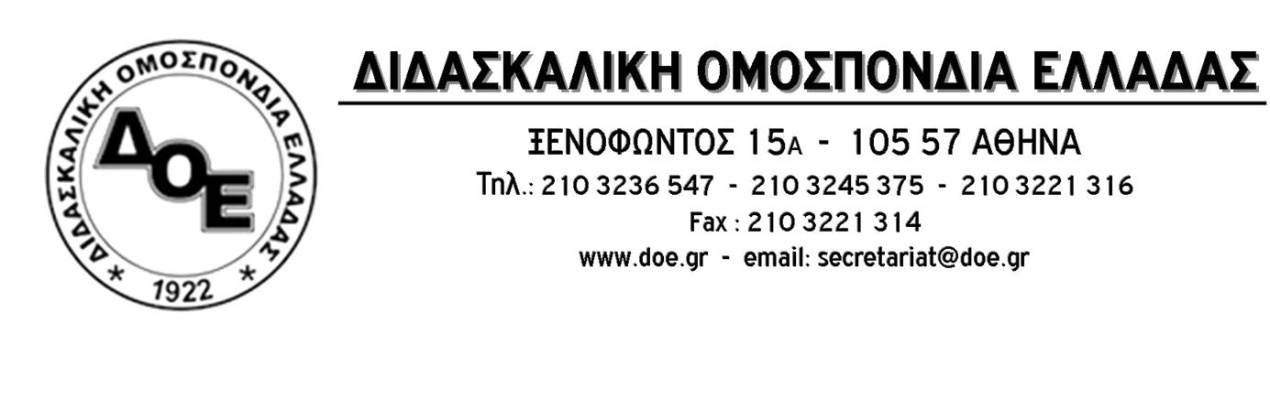 Όλες και όλοι την Τετάρτη 26 Μαΐου στο συλλαλητήριο που διοργανώνει η ΑΔΕΔΥ στην Αθήνα, Προπύλαια στις 19:00Εκπαιδευτικοί, εργαζόμενοι δημόσιου και ιδιωτικού τομέα δίνουμε ενωμένοι τη μάχη ενάντια στο νομοσχέδιο για την κατάργηση του 8ωρου και τις αλλαγές στο συνδικαλιστικό νόμο που επιχειρεί η Κυβέρνηση της Ν.Δ.  Το δικαίωμα στη μόνιμη και σταθερή δουλειά, με σταθερό εργάσιμο χρόνο, με παράλληλο σεβασμό και θωράκιση της κοινωνικότητας των πολιτών αφορά όλους τους εργαζόμενους και δε θα σταματήσουμε να το διεκδικούμε.Το νομοσχέδιο, που επιδιώκει να περάσει στη Βουλή η Κυβέρνηση, για την κατάργηση της 8ωρης εργασίας, την κατάργηση των συλλογικών συμβάσεων εργασίας, την ελαστικοποίηση του χρόνου εργασίας, τις απλήρωτες υπερωρίες, το χτύπημα στην Κυριακάτικη αργία, στα συνδικαλιστικά δικαιώματα και τις απεργίες, δεν πρόκειται να περάσει.Συνεχίζουμε όλοι μαζί, σωματεία ιδιωτικού και δημόσιου τομέα, ενάντια στην ιστορική πρόκληση για όλους τους εργαζόμενους και δεν θα σταματήσουμε μέχρι τη νίκη.Το νομοσχέδιο θα μείνει στα χαρτιά!Κάτω τα χέρια από το 8ωρο!Από τη Δ.Ο.Ε. Αρ. Πρωτ. 1569Αθήνα 25/5/2021Προς Τους Συλλόγους Εκπαιδευτικών Π.Ε.  